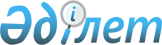 О мерах по обеспечению учебной литературой общеобразовательных школ Республики Казахстан в 2002 годуПостановление Правительства Республики Казахстан от 20 марта 2002 года N 340

      В целях успешного завершения P961173_ Целевой программы подготовки и издания учебников и учебно-методических комплексов для общеобразовательных школ Республики Казахстан, утвержденной постановлением Правительства Республики Казахстан от 26 сентября 1996 года N 1173, и своевременного обеспечения в 2002 году учащихся общеобразовательных школ Республики Казахстан учебной литературой Правительство Республики Казахстан постановляет: 

      1. Акимам областей, городов Астаны, Алматы, Министерству образования и науки Республики Казахстан осуществлять закупки в 2002 году: 

      полных тиражей учебников и учебно-методических комплексов нового поколения для 6 классов общеобразовательных школ способом закупок из одного источника; 

      тиражей учебников и учебно-методических комплексов по циклу фондирования, а также услуг по транспортировке учебной литературы в установленном законодательством Республики Казахстан о государственных закупках порядке. 

      2. Контроль за выполнением данного постановления возложить на Министерство образования и науки Республики Казахстан. 

      3. Настоящее постановление вступает в силу со дня подписания. 

 

     Премьер-Министр  Республики Казахстан   

(Специалисты: Склярова И.В.,              Пучкова О.Я.)     
					© 2012. РГП на ПХВ «Институт законодательства и правовой информации Республики Казахстан» Министерства юстиции Республики Казахстан
				